Questionnaire for the 6th EuroSpeleo Protection Symposium 2022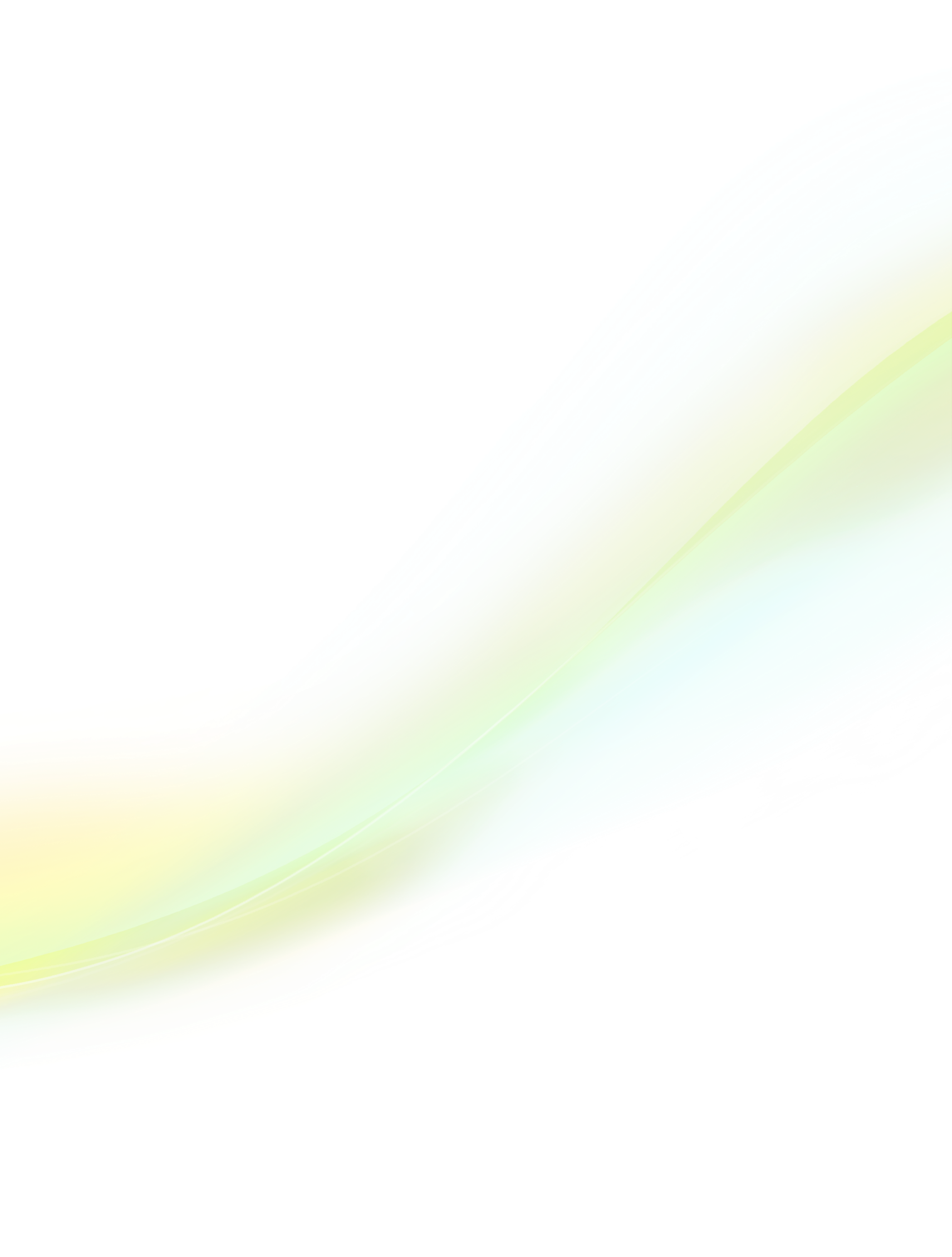 "Assessing, monitoring and protecting cave biotopes and geotopes through Natura 2000 or similar programs in Europe"26-30 October 2022 Isle of Vilm, GermanyThis questionnaire is mandatory for each applicant. It should yield important information about the Natura 2000 monitoring and conservation in cave habitats in the country of origin. The information derived will be presented at the Symposium and will be an important foundation for discussion.Are there any monitoring activities in caves in your country beyond bat monitoring?……………………………………………………………………………………………………….Are they in relation to the official EU Natura 2000 schedules (2013-2018 / 2019-2024)?……………………………………………………………………………………………………….Who is doing the monitoring?……………………………………………………….........................................................................What is the content of the monitoring? …………………………………………………………………..........................................................Who is collecting and assessing the monitored data? ……………………………………………………..........................…................................................Is this monitored data published in your country? ………………………………………………………………………………………………………..Is there any cross-border monitoring done jointly between two countries in a specific territory?………………………………………………………………………………………………………..How many caves are monitored (in % percent of the total umber of caves in your country) ………………………………………………………………………………………………………..How often is a specific cave being monitored? ………………………………………………………………………………………………………..If you participate in Natura 2000 monitoring - are you satisfied with the process?If not please explain .......................................................................................................................................................................................................................................................................................................................................................................................................................................................................................................................................................................................................................If cavers in your country do not participate in Natura 2000 monitoring please explain why and who is doing it instead........................................................................................................................................................................................................................................................................................................................................................................................................................................................................................How do you assess whether a cave is in a favourable conservation status?………………………………………………………………………………………………………..For how many caves (in %) have Natura 2000 management plans been completed?………………………………………………………………………………………………………..(in case there is not enough space you may add a second page)